T.C. 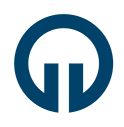 KARADENİZ TEKNİK ÜNİVERSİTESİSAĞLIK BİLİMLERİ ENSTİTÜSÜ MÜDÜRLÜĞÜÖNCEKİ ÖĞRENMELERİN TANINMASI BAŞVURU FORMUT.C. KARADENİZ TEKNİK ÜNİVERSİTESİSAĞLIK BİLİMLERİ ENSTİTÜSÜ MÜDÜRLÜĞÜÖNCEKİ ÖĞRENMELERİN TANINMASI BAŞVURU FORMUT.C. KARADENİZ TEKNİK ÜNİVERSİTESİSAĞLIK BİLİMLERİ ENSTİTÜSÜ MÜDÜRLÜĞÜÖNCEKİ ÖĞRENMELERİN TANINMASI BAŞVURU FORMUT.C. KARADENİZ TEKNİK ÜNİVERSİTESİSAĞLIK BİLİMLERİ ENSTİTÜSÜ MÜDÜRLÜĞÜÖNCEKİ ÖĞRENMELERİN TANINMASI BAŞVURU FORMUT.C. KARADENİZ TEKNİK ÜNİVERSİTESİSAĞLIK BİLİMLERİ ENSTİTÜSÜ MÜDÜRLÜĞÜÖNCEKİ ÖĞRENMELERİN TANINMASI BAŞVURU FORMUT.C. KARADENİZ TEKNİK ÜNİVERSİTESİSAĞLIK BİLİMLERİ ENSTİTÜSÜ MÜDÜRLÜĞÜÖNCEKİ ÖĞRENMELERİN TANINMASI BAŞVURU FORMUT.C. KARADENİZ TEKNİK ÜNİVERSİTESİSAĞLIK BİLİMLERİ ENSTİTÜSÜ MÜDÜRLÜĞÜÖNCEKİ ÖĞRENMELERİN TANINMASI BAŞVURU FORMUÖğrencinin;Öğrencinin;Öğrencinin;Öğrencinin;Öğrencinin;Öğrencinin;Öğrencinin;Adı, SoyadıAdı, Soyadı:NumarasıNumarası:Anabilim DalıAnabilim Dalı:Programı  Programı  :  Yüksek Lisans        Doktora  Yüksek Lisans        Doktora  Yüksek Lisans        Doktora  Yüksek Lisans        DoktoraProgramdaki DurumuProgramdaki Durumu:  Ders Aşamasında    Tez Aşamasında  Ders Aşamasında    Tez Aşamasında  Ders Aşamasında    Tez Aşamasında  Ders Aşamasında    Tez Aşamasında       /    /            /    /            /    /            /    /            /    /            /    /            /    /     SAĞLIK BİLİMLERİ ENSTİTÜSÜ MÜDÜRLÜĞÜNEEnstitünüzün yukarıda bilgileri verilen öğrencisiyim. Üniversitemiz senatosunun 28.07.2023 tarih ve 340-20 sayılı kararı ile yürürlüğe giren önceki öğrenmelerin tanınmasına (ÖÖT) yönelik “Önceki Öğrenmenin Tanınmasına İlişkin Yönerge” kapsamında; Aşağıda bilgilerini verdiğim dersten/derslerden belirtilen yolla muafiyet başvurum *, **, # Özel ilgi ile kazanılmış ekte belgeleri sunulan kazanımlarımın kredilendirilmesi başvurum ***hususunda gereğini bilgilerinize arz ederim.SAĞLIK BİLİMLERİ ENSTİTÜSÜ MÜDÜRLÜĞÜNEEnstitünüzün yukarıda bilgileri verilen öğrencisiyim. Üniversitemiz senatosunun 28.07.2023 tarih ve 340-20 sayılı kararı ile yürürlüğe giren önceki öğrenmelerin tanınmasına (ÖÖT) yönelik “Önceki Öğrenmenin Tanınmasına İlişkin Yönerge” kapsamında; Aşağıda bilgilerini verdiğim dersten/derslerden belirtilen yolla muafiyet başvurum *, **, # Özel ilgi ile kazanılmış ekte belgeleri sunulan kazanımlarımın kredilendirilmesi başvurum ***hususunda gereğini bilgilerinize arz ederim.SAĞLIK BİLİMLERİ ENSTİTÜSÜ MÜDÜRLÜĞÜNEEnstitünüzün yukarıda bilgileri verilen öğrencisiyim. Üniversitemiz senatosunun 28.07.2023 tarih ve 340-20 sayılı kararı ile yürürlüğe giren önceki öğrenmelerin tanınmasına (ÖÖT) yönelik “Önceki Öğrenmenin Tanınmasına İlişkin Yönerge” kapsamında; Aşağıda bilgilerini verdiğim dersten/derslerden belirtilen yolla muafiyet başvurum *, **, # Özel ilgi ile kazanılmış ekte belgeleri sunulan kazanımlarımın kredilendirilmesi başvurum ***hususunda gereğini bilgilerinize arz ederim.SAĞLIK BİLİMLERİ ENSTİTÜSÜ MÜDÜRLÜĞÜNEEnstitünüzün yukarıda bilgileri verilen öğrencisiyim. Üniversitemiz senatosunun 28.07.2023 tarih ve 340-20 sayılı kararı ile yürürlüğe giren önceki öğrenmelerin tanınmasına (ÖÖT) yönelik “Önceki Öğrenmenin Tanınmasına İlişkin Yönerge” kapsamında; Aşağıda bilgilerini verdiğim dersten/derslerden belirtilen yolla muafiyet başvurum *, **, # Özel ilgi ile kazanılmış ekte belgeleri sunulan kazanımlarımın kredilendirilmesi başvurum ***hususunda gereğini bilgilerinize arz ederim.SAĞLIK BİLİMLERİ ENSTİTÜSÜ MÜDÜRLÜĞÜNEEnstitünüzün yukarıda bilgileri verilen öğrencisiyim. Üniversitemiz senatosunun 28.07.2023 tarih ve 340-20 sayılı kararı ile yürürlüğe giren önceki öğrenmelerin tanınmasına (ÖÖT) yönelik “Önceki Öğrenmenin Tanınmasına İlişkin Yönerge” kapsamında; Aşağıda bilgilerini verdiğim dersten/derslerden belirtilen yolla muafiyet başvurum *, **, # Özel ilgi ile kazanılmış ekte belgeleri sunulan kazanımlarımın kredilendirilmesi başvurum ***hususunda gereğini bilgilerinize arz ederim.SAĞLIK BİLİMLERİ ENSTİTÜSÜ MÜDÜRLÜĞÜNEEnstitünüzün yukarıda bilgileri verilen öğrencisiyim. Üniversitemiz senatosunun 28.07.2023 tarih ve 340-20 sayılı kararı ile yürürlüğe giren önceki öğrenmelerin tanınmasına (ÖÖT) yönelik “Önceki Öğrenmenin Tanınmasına İlişkin Yönerge” kapsamında; Aşağıda bilgilerini verdiğim dersten/derslerden belirtilen yolla muafiyet başvurum *, **, # Özel ilgi ile kazanılmış ekte belgeleri sunulan kazanımlarımın kredilendirilmesi başvurum ***hususunda gereğini bilgilerinize arz ederim.SAĞLIK BİLİMLERİ ENSTİTÜSÜ MÜDÜRLÜĞÜNEEnstitünüzün yukarıda bilgileri verilen öğrencisiyim. Üniversitemiz senatosunun 28.07.2023 tarih ve 340-20 sayılı kararı ile yürürlüğe giren önceki öğrenmelerin tanınmasına (ÖÖT) yönelik “Önceki Öğrenmenin Tanınmasına İlişkin Yönerge” kapsamında; Aşağıda bilgilerini verdiğim dersten/derslerden belirtilen yolla muafiyet başvurum *, **, # Özel ilgi ile kazanılmış ekte belgeleri sunulan kazanımlarımın kredilendirilmesi başvurum ***hususunda gereğini bilgilerinize arz ederim.(Öğrencinin Adı, Soyadı / İmza)(Öğrencinin Adı, Soyadı / İmza)(Öğrencinin Adı, Soyadı / İmza)Dersin KoduDersin AdıDersin AdıDersin AdıDersin AdıÖÖT 
(muafiyet sınavı ile)(a)*ÖÖT
 (portfolyo sunumu ile)(b)*** Yönergenin ikinci maddesinin birinci fıkrasının (a) bendi kapsamında yapılacak muafiyet başvurusu için herhangi bir belge sunulması gerekmemektedir.** Yönergenin ikinci maddesinin birinci fıkrasının (b) bendi kapsamında yapılacak muafiyet için portfolyo sunulması gerekmektedir.# Bir ders için yapılacak muafiyet başvurusunda; muafiyet sınavı veya portfolyo sunumundan yalnızca biri seçilebilir.*** Yönergenin ikinci maddesinin birinci fıkrasının (c) bendi kapsamında kredilendirilmesi talep edilen faaliyetler için “Sağlık Bilimleri Enstitüsü Önceki Öğrenmelerin Tanınmasına İlişkin Uygulama Usul ve Esasları”nda belirtilen belgelerin dosya halinde sunulması gerekmektedir.* Yönergenin ikinci maddesinin birinci fıkrasının (a) bendi kapsamında yapılacak muafiyet başvurusu için herhangi bir belge sunulması gerekmemektedir.** Yönergenin ikinci maddesinin birinci fıkrasının (b) bendi kapsamında yapılacak muafiyet için portfolyo sunulması gerekmektedir.# Bir ders için yapılacak muafiyet başvurusunda; muafiyet sınavı veya portfolyo sunumundan yalnızca biri seçilebilir.*** Yönergenin ikinci maddesinin birinci fıkrasının (c) bendi kapsamında kredilendirilmesi talep edilen faaliyetler için “Sağlık Bilimleri Enstitüsü Önceki Öğrenmelerin Tanınmasına İlişkin Uygulama Usul ve Esasları”nda belirtilen belgelerin dosya halinde sunulması gerekmektedir.* Yönergenin ikinci maddesinin birinci fıkrasının (a) bendi kapsamında yapılacak muafiyet başvurusu için herhangi bir belge sunulması gerekmemektedir.** Yönergenin ikinci maddesinin birinci fıkrasının (b) bendi kapsamında yapılacak muafiyet için portfolyo sunulması gerekmektedir.# Bir ders için yapılacak muafiyet başvurusunda; muafiyet sınavı veya portfolyo sunumundan yalnızca biri seçilebilir.*** Yönergenin ikinci maddesinin birinci fıkrasının (c) bendi kapsamında kredilendirilmesi talep edilen faaliyetler için “Sağlık Bilimleri Enstitüsü Önceki Öğrenmelerin Tanınmasına İlişkin Uygulama Usul ve Esasları”nda belirtilen belgelerin dosya halinde sunulması gerekmektedir.* Yönergenin ikinci maddesinin birinci fıkrasının (a) bendi kapsamında yapılacak muafiyet başvurusu için herhangi bir belge sunulması gerekmemektedir.** Yönergenin ikinci maddesinin birinci fıkrasının (b) bendi kapsamında yapılacak muafiyet için portfolyo sunulması gerekmektedir.# Bir ders için yapılacak muafiyet başvurusunda; muafiyet sınavı veya portfolyo sunumundan yalnızca biri seçilebilir.*** Yönergenin ikinci maddesinin birinci fıkrasının (c) bendi kapsamında kredilendirilmesi talep edilen faaliyetler için “Sağlık Bilimleri Enstitüsü Önceki Öğrenmelerin Tanınmasına İlişkin Uygulama Usul ve Esasları”nda belirtilen belgelerin dosya halinde sunulması gerekmektedir.* Yönergenin ikinci maddesinin birinci fıkrasının (a) bendi kapsamında yapılacak muafiyet başvurusu için herhangi bir belge sunulması gerekmemektedir.** Yönergenin ikinci maddesinin birinci fıkrasının (b) bendi kapsamında yapılacak muafiyet için portfolyo sunulması gerekmektedir.# Bir ders için yapılacak muafiyet başvurusunda; muafiyet sınavı veya portfolyo sunumundan yalnızca biri seçilebilir.*** Yönergenin ikinci maddesinin birinci fıkrasının (c) bendi kapsamında kredilendirilmesi talep edilen faaliyetler için “Sağlık Bilimleri Enstitüsü Önceki Öğrenmelerin Tanınmasına İlişkin Uygulama Usul ve Esasları”nda belirtilen belgelerin dosya halinde sunulması gerekmektedir.* Yönergenin ikinci maddesinin birinci fıkrasının (a) bendi kapsamında yapılacak muafiyet başvurusu için herhangi bir belge sunulması gerekmemektedir.** Yönergenin ikinci maddesinin birinci fıkrasının (b) bendi kapsamında yapılacak muafiyet için portfolyo sunulması gerekmektedir.# Bir ders için yapılacak muafiyet başvurusunda; muafiyet sınavı veya portfolyo sunumundan yalnızca biri seçilebilir.*** Yönergenin ikinci maddesinin birinci fıkrasının (c) bendi kapsamında kredilendirilmesi talep edilen faaliyetler için “Sağlık Bilimleri Enstitüsü Önceki Öğrenmelerin Tanınmasına İlişkin Uygulama Usul ve Esasları”nda belirtilen belgelerin dosya halinde sunulması gerekmektedir.* Yönergenin ikinci maddesinin birinci fıkrasının (a) bendi kapsamında yapılacak muafiyet başvurusu için herhangi bir belge sunulması gerekmemektedir.** Yönergenin ikinci maddesinin birinci fıkrasının (b) bendi kapsamında yapılacak muafiyet için portfolyo sunulması gerekmektedir.# Bir ders için yapılacak muafiyet başvurusunda; muafiyet sınavı veya portfolyo sunumundan yalnızca biri seçilebilir.*** Yönergenin ikinci maddesinin birinci fıkrasının (c) bendi kapsamında kredilendirilmesi talep edilen faaliyetler için “Sağlık Bilimleri Enstitüsü Önceki Öğrenmelerin Tanınmasına İlişkin Uygulama Usul ve Esasları”nda belirtilen belgelerin dosya halinde sunulması gerekmektedir.